Kl. 5a, 5b, 5cStwórz w programie Word listę numerowaną zawierającą podstawowe elementy zestawu komputerowego, (czyli mniej więcej to, co masz na biurku, zakładając, że to komputer stacjonarny, a nie laptop). Jeżeli nie pamiętasz, z czego składa się taki zestaw to możesz też skorzystać z Internetu:I listę  wypunktowaną zawierającą rodzaje drukarek.Aby zmienić rodzaj wypunktowania klikasz na małym trójkąciku i wybierasz odpowiedni.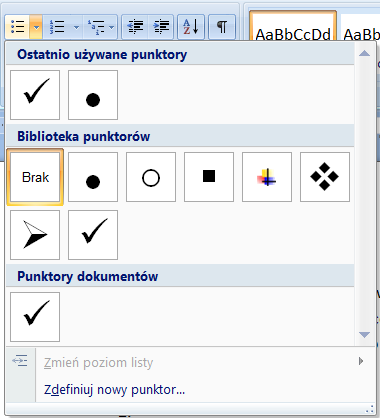 Każdą linijkę swojej pracy zapisz innym kolorem i na przemian pogrubieniem, kursywą (pochyleniem) oraz podkreśleniem.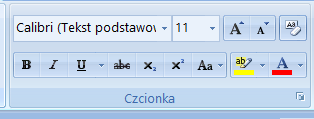 Wyślij swoją pracę pod adres akrzywicka1@wp.pldo 25 maja.Powodzenia.